ГАННІВСЬКА ЗАГАЛЬНООСВІТНЯ ШКОЛА І-ІІІ СТУПЕНІВПЕТРІВСЬКОЇ СЕЛИЩНОЇ РАДИ ОЛЕКСАНДРІЙСЬКОГО РАЙОНУКІРОВОГРАДСЬКОЇ ОБЛАСТІНАКАЗ27.10.2021                                                                                                           № 33-ус. ГаннівкаПро відрахування зі списку учнів Ганнівської загальноосвітньої школи І-ІІІ ступенівКрамаренко Кіру Вікторівну На підставі довідки Криворізької загальноосвітньої школи І-ІІІ ступенів №117 Дніпропетровської області від 26.10.2021 року №275НАКАЗУЮ:Відрахувати зі списку учнів 8 класу Ганнівської загальноосвітньої школи І-ІІІ ступенів КРАМАРЕНКО Кіру Вікторівну, у зв’язку із переїздом батьків, з 27 жовтня 2021 року.Класному керівнику 8 класу Ганнівської загальноосвітньої школи І-ІІІ ступенів – -ГАЛІБА О.В. внести необхідні записи до класного журналу та особової справи.Секретарю Ганнівської загальноосвітньої школи І-ІІІ ступенів БЄЛЄЙ  О.С. внести необхідні записи до алфавітної книги.Контроль за виконанням даного наказу покласти на заступника директора з навчально-виховної роботи Ганнівської загальноосвітньої школи І-ІІІ ступенів СОЛОМКУ  Т.В.Директор школи                                                                                             О.КанівецьЗ наказом ознайомлені:                                                                                   О.Бєлєй Т.СоломкаО.Галіба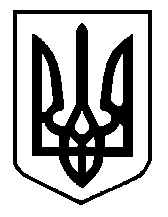 